          《在线课堂》学习单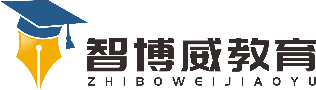 班级：                姓名：                 单元语文5年级下册第3单元课题汉字真有趣（1）温故知新自主攀登一、读一读，猜一猜。（猜字谜）1.字谜:七十二小时。猜一字，谜底是：（    ）2.字谜:需要一半,留下一半。猜一字，谜底是：（    ）3.字谜: 一月一日非今天。猜一字，谜底是：（    ）4.字谜:一口吃掉牛尾巴,猜一个字谜底是：（    ）二、下面的歇后语用到了有趣的谐音现象，你能把它们的后半部分补写出来吗？1.孔夫子搬家——                                      2.小葱拌豆腐——                             稳中有升三、读一读，做一做。滥改成语，其害无穷“‘默默无蚊’，就是这样写的嘛，外面的广告上都这么写，就是没有声音，连蚊子叫的声音都没有。”面对读小学的儿子的这种解释，长沙市芙蓉区的杜女士哭笑不得。如今迈步都市，打开电视，翻开报纸和杂志，随时都可发现不少商家利用汉语成语简洁明快、朗朗上口、熟悉易记的特性，在做产品广告时打上了用谐音字改造成语的主意。1.你能根据自己的理解用线连一连吗？衣衣不舍        某布衣店随心所浴        某蛋糕广告万室俱备        某房产公司广告步步糕升        某洗浴中心广告衣布到位        服装店广告2.你觉得这样的广告好不好？为什么？_______________________________________________________________________________________________________________________________________________________________________________________________________________________________________说句心里话